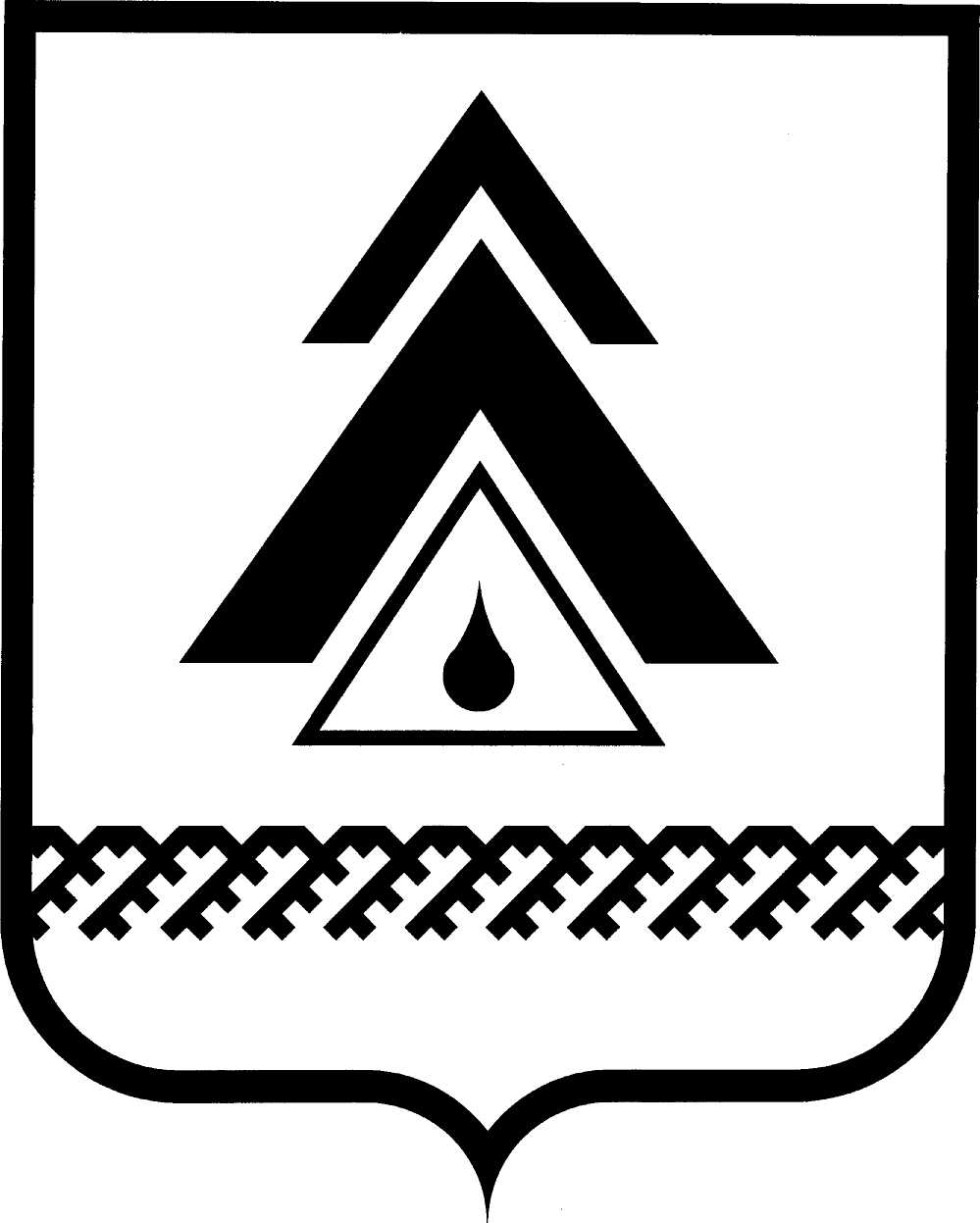 администрация Нижневартовского районаХанты-Мансийского автономного округа – ЮгрыПОСТАНОВЛЕНИЕО внесении изменений в постановление главы района от 09.07.2007 № 798 «Об утверждении состава и Положения о Межведомственной комиссии по профилактике правонарушений в районе» В связи с кадровыми изменениями в администрации района:1. Внести изменения в приложение 1 к постановлению главы района                от 09.07.2007 № 798 «Об утверждении состава и Положения о Межведомственной комиссии по профилактике правонарушений в районе» (с изменениями               от 10.09.2007 № 1126), изложив его в новой редакции согласно приложению.2. Контроль за выполнением постановления оставляю за собой.Глава администрации района                                                          Б.А. СаломатинПриложение к постановлениюадминистрации районаот 29.04.2013 № 810СоставМежведомственной комиссии по профилактике правонарушений в Нижневартовском районеЧлены Комиссии:от 29.04.2013г. Нижневартовск№ 810          СаломатинБорис Александрович−глава администрации района, председатель КомиссииКовалевАлексей Сергеевич−заместитель главы администрации района по общественной безопасности, муниципальному имуществу и природопользованию, сопредседатель КомиссииПичугинСергей Михайлович−заместитель главы администрации района по потребительскому рынку, местной промышленности, транспорту и связи, заместитель председателя КомиссииЗинченкоСергей Николаевич−начальник отдела Министерства внутренних дел Российской Федерации по Нижневартовскому району, заместитель председателя Комиссии (по согласованию)БольшаковЕвгений Викторович−главный специалист управления по делам гражданской обороны и чрезвычайным ситуациям администрации района, секретарь КомиссииАлексеёнокНэля Витальевна−начальник управления культуры администрации районаДавиденкоСветлана Алексеевна−начальник управления социальной защиты населения по городу Нижневартовску и Нижневартовскому району (по согласованию)КоролёваАнна Николаевна−начальник пресс-службы администрации районаЛюбомирскаяМаргарита Васильевна−начальник управления образования администрации районаПономарёваИрина Сергеевна−начальник отдела по организации деятельности комиссии по делам несовершеннолетних и защите их прав администрации районаТрефиловАлександр Анатольевич−руководитель некоммерческой организации «Нижневартовское районное казачье общество» (по согласованию)УльяшинИгорь Михайлович−руководитель общественной организации ветеранов отдела внутренних дел по Нижневартовскому району «Ветеран милиции» (по согласованию)УшаковРуслан Анатольевич−начальник управления правового обеспечения и организации местного самоуправления администрации районаФедорусАлександр Владимирович−начальник управления по физической культуре, спорту и молодежной политике администрации районаШвецЕлена Николаевна−директор казенного учреждения «Нижневартовский центр занятости населения» (по согласованию)ШляхтинаНина Анатольевна−главный врач муниципального бюджетного учреждения «Центральная районная больница муниципального образования Нижневартовский район»ЩербаковАлександр Николаевич−начальник уголовно-исполнительной инспекции № 10 Федерального бюджетного учреждения «Межрайонная уголовно-исполнительная инспекция № 2 управления федеральной службы исполнения наказаний России по Ханты-Мансийскому автономному округу – Югре» (по согласованию).